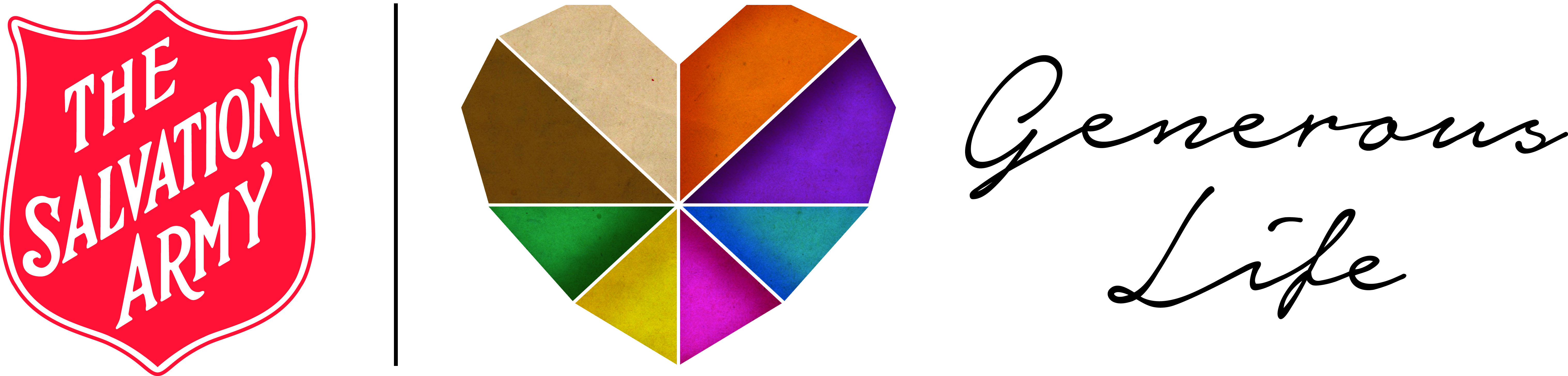 Malachi 3:10Tells us to test God in our finances. Have you tested Him yet?Web: salvos.org.au/generouslife Malachi 3:10Tells us to test God in our finances. Have you tested Him yet?Web: salvos.org.au/generouslife   Malachi 3:10Tells us to test God in our finances. Have you tested Him yet?Web: salvos.org.au/generouslife     Malachi 3:10Tells us to test God in our finances. Have you tested Him yet?Web: salvos.org.au/generouslife     Malachi 3:10Tells us to test God in our finances. Have you tested Him yet?Web: salvos.org.au/generouslife     Malachi 3:10Tells us to test God in our finances. Have you tested Him yet?Web: salvos.org.au/generouslifeMalachi 3:10Tells us to test God in our finances. Have you tested Him yet?Web: salvos.org.au/generouslife     Malachi 3:10Tells us to test God in our finances. Have you tested Him yet?Web: salvos.org.au/generouslifeMalachi 3:10Tells us to test God in our finances. Have you tested Him yet?Web: salvos.org.au/generouslife     Malachi 3:10Tells us to test God in our finances. Have you tested Him yet?Web: salvos.org.au/generouslife